2 Week Independent Learning plan Week 11 and 12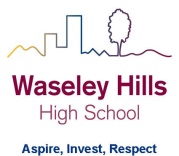 Monday June 22nd to Friday July 3rdSubject: ICT			Year:	7			Topic/theme: User Interfaces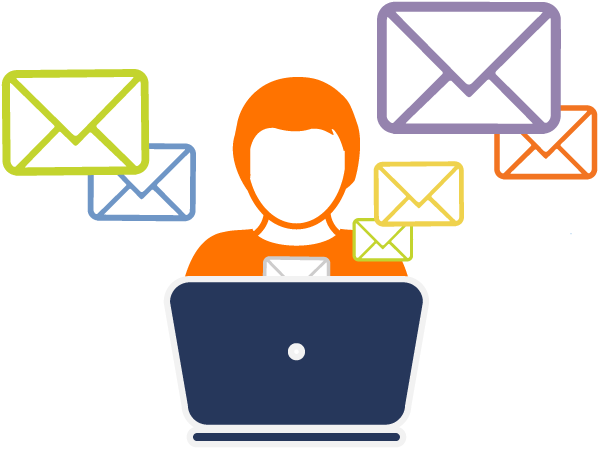 Following on from looking at Application Software in the recent ILC and creating Questionnaires in the last lessons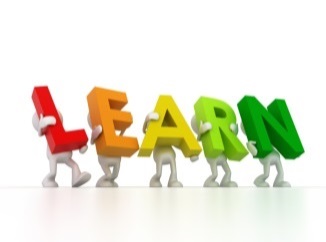 Three stages to online learning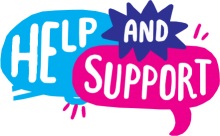 We are here to help you within school opening hours:Learning tasks for this fortnight: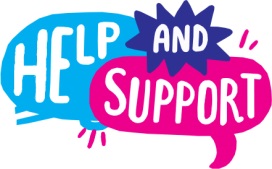 Need help?HomeAccess+ https://facility.waseley.networcs.net/HAP/login.aspx?ReturnUrl=%2fhap (use your normal school username and password).Pupil and parent help page:  https://www.waseleyhills.worcs.sch.uk/coronavirus-independent-learning/help-for-parents-and-pupils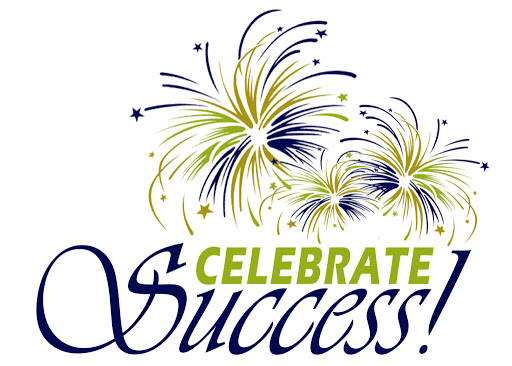 Fancy showing your best work off?You can email a photo of you doing something great, or an example of your best piece of work to your Head of Year for our celebrations assemblies when we return.  Yr 7 please email Mrs Williams at jewilliams@waseleyhills.worcs.sch.uk Yr 8 please email Mrs Bridgeman at jbridgeman@waseleyhills.worcs.sch.ukYr 9 please email Mrs Bradley at kjbradley@waseleyhills.worcs.sch.ukYr 10 please email Mr Jones at djones@waseleyhills.worcs.sch.ukPlease keep your work organised in subjects as we are excited to see what you have achieved and reward you for it when we return.Stage One – Reading TaskStage Two – Completing TasksStage Three – Assessing your learning and feedbackRead the lessons in the table below.  Think about what you need to learn from the task. It may help to look at the other lessons too as this will show you where your learning is heading.  Find the resources you need.  In some instances you may need to log into HomeAccess+ and find the file on the coursework drive (S).  Login with your normal school username and password.  Use the resource as described to complete the suggested task.  Reflect on the teacher’s question.Click here for HomeAccess+ driveClick here for help with accessing HomeAccess+At the end of the two weeks you will be set a task by your teacher on Show My Homework.  This is submitted in SMHWK.   This task will assess your learning and allow us to give you feedback.These assessment tasks are optional but submitting them is very helpful for you and your teacher to understand what you have learnt.Email your teacherJoin your teacher for a support chat sessionRing school receptionYou can now email your teacher using your Office 365 email address. You can also email Mr Baker or the Subject Leader using the contact info above (top right). You will also receive an invite during the two week period to join an online support chat with your teacher.Call 0121 4535211 within school hours. They will email your teacher and ask them to contact you.Lesson Aim:What you need to take from this lesson Resource(s) to use:Hyperlinks to videos etcHomeAccess+ file locationSuggested task:1In this lesson you will learn…Describe three examples of user interfaces you useDescription of resource:Location: HomeAccess+/Coursework drive S:\ICT Resources\Key Stage 3\Year 7\User InterfacesFile Name: User Interface Taskhttps://www.youtube.com/watch?v=ibgbshSPm5Ahttps://www.youtube.com/watch?v=qLl0vIchsIsDescription of what you need to do (step by step):Look at everyday items you use and draw the screens such as on a Mobile phone, ipad and self-checkout in a supermarketCreate a poster for each one and label up the key itemsCreate and draw a new interface for a Radio, game & an electrical device of your choiceA question your teacher would have asked you at the end of this lesson is:Why is an interactive touch screen better?2In this lesson you will learn…Look at the three main user interfacesDescription of resource:Location: HomeAccess+/Coursework drive S:\ICT Resources\Key Stage 3\Year 7\User InterfacesFile Name: User Interface TaskDescription of what you need to do (step by step):Look at the Presentation and web links to describe the three main interfacesCreate a spider diagram and list the key pointsCreate a booklet to describe all three, add suitable images and examples where you might see theseWhat are the advantages & disadvantages for each of theseA question your teacher would have asked you at the end of this lesson is:Which type of interface do you use mostly?3In this lesson you will learn…GUI timelinehttps://www.youtube.com/watch?v=4oE6nEt3uRMDescription of what you need to do (step by step):Look at the videos on slide 21Create a timeline on the development of WindowsAdd the main changes & developments as well as the dates each new version came out A question your teacher would have asked you at the end of this lesson is:What have been the main changes between the first and most up to date versions of Windows?4In this lesson you will learn…Creating own Computer GameDescription of resource:Location: HomeAccess+/Coursework drive S:\ICT Resources\Key Stage 3\Year 7\User InterfacesFile Name: Own Computer GameDescription of what you need to do (step by step):Look at the helpsheet on the shared areaCreate your own game thinking about the characters & interfaceDraw the different screens you would need to play the gameA question your teacher would have asked you at the end of this lesson is:How would you find out how good and easy to use your game is to use?5In this lesson you will learn…Designing an Eye ToyDescription of resource:Location: HomeAccess+/Coursework drive S:\ICT Resources\Key Stage 3\Year 7\User InterfacesFile Name: eye toyDescription of what you need to do (step by step):Look at the helpsheet on the shared areaCreate your own game thinking about the characters & interfaceDraw out the different parts of the gameAsk someone at home to rating to your gameA question your teacher would have asked you at the end of this lesson is:How is the game different by using your hands to play like the Wii games?  What would be hard to use?How will we assess you learning?Years 7 and 8: Pupils will be set an interactive quiz using this information on Show My Homework or asked to submit a piece of work such as a photograph of art work.Year 9 to 11: Pupils may be set an interactive quiz or a written task via Show My Homework.How will we assess you learning?Years 7 and 8: Pupils will be set an interactive quiz using this information on Show My Homework or asked to submit a piece of work such as a photograph of art work.Year 9 to 11: Pupils may be set an interactive quiz or a written task via Show My Homework.How will we assess you learning?Years 7 and 8: Pupils will be set an interactive quiz using this information on Show My Homework or asked to submit a piece of work such as a photograph of art work.Year 9 to 11: Pupils may be set an interactive quiz or a written task via Show My Homework.How will we assess you learning?Years 7 and 8: Pupils will be set an interactive quiz using this information on Show My Homework or asked to submit a piece of work such as a photograph of art work.Year 9 to 11: Pupils may be set an interactive quiz or a written task via Show My Homework.